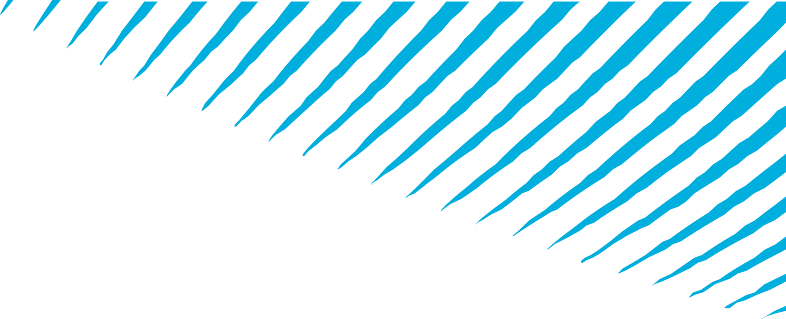 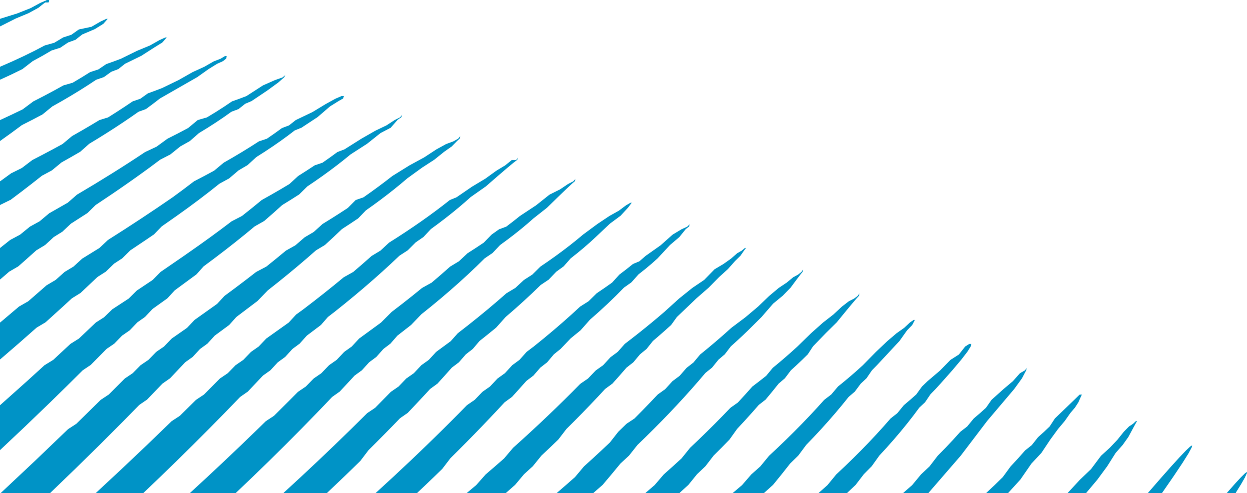 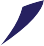 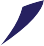 HPCHypnotherapy Prof CollegeSTUDENT APPLICATIONPlease	Fill out this form as a word document and email back to HPC or print off, scan and email backFirst Name: Last Name: 	Email:		Home Phone:	__(_)____________	Cell Phone: _( )_______________Address:Business Name: Coarse you are signing up for: please check one or more, or highlightResistance to ResultsBasic HypnosisAdvanced HypnosisMaster HypnosisCertification in Hypnosis with RTI Certification in Hypnosis with IMDHAUltimate Success ProgramClinical Hypnosis programUndecidedEducation:	Please check one	High SchoolSome CollegeGraduateUndergraduateDoctorateOther ______________________________________Hypnotherapy Professional College, LLCinfo@hynotherapyprocollege.comhypnotherapyprocollege.comEdu: HPC.teachable.com1-800-745-0220Cont…page 2Are you adding Hypnosis to your existing practice? 		Yes   		NoHave you ever experienced Hypnotherapy?			Yes		NoAre you open minded to all religions and ideas		Yes		NoAre you familiar with Past Life Regression			Yes		NoAre you familiar with Root Cause?				Yes		NoPlease briefly describe why you are interested in Hypnotherapy:Do you have any questions that you would like an instructor to call you to discuss?Do you understand that this coarse is going to be done online, with your instructor and requires classroom time and practicum in order to become certified?			Yes		NoFurther comments or suggestions:Method of Payment:  Credit Card	 (visa, Master card)		Debit	Payment plans are available with a credit card or debit card arrangement.Signature:_____________________________________________________	Date:________________Please fill out on your computer (you must first save, then fill out the paperwork), print off, sign and scan back to Hypnotherapy Professional college:  info@hypnotherapyprocollege.comIf you are not able to print off and sign, please print name where signatureHypnotherapy Professional College, LLCinfo@hynotherapyprocollege.comhypnotherapyprocollege.comEdu: HPC.teachable.com1-800-745-0220